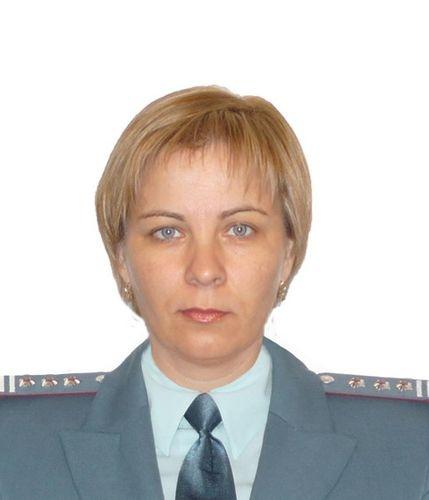 ИНТЕРВЬЮ ЗАМЕСТИТЕЛЯ  НАЧАЛЬНИКА МЕЖРАЙОННОЙ ИНСПЕКЦИИ ФЕДЕРАЛЬНОЙ НАЛОГОВОЙ СЛУЖБЫ РОССИИ № 22 ТАТЬЯНЫ ДМИТРИЕВНЫ ГАЛКИНОЙ ПО ИМУЩЕСТВЕННЫМ НАЛОГАМ.В какой срок подлежат уплате физическим лицом имущественные налоги за 2015 г.?	 Федеральным законом от 23.11.2015 N 320-ФЗ "О внесении изменений в часть вторую Налогового кодекса     Российской Федерации" (далее - Закон N 320-ФЗ) в ст. ст. 363, 397, 409 Налогового кодекса РФ (далее- НК РФ) внесены изменения в части переноса крайнего срока уплаты физическими лицами транспортного налога, земельного налога и налога на имущество физических лиц с 1 октября года, следующего за истекшим налоговым периодом, на 1 декабря.	Налоговым периодом по указанным налогам является календарный год.Указанные изменения вступили в силу с 23 ноября 2015 г. (день официального опубликования Закона N 320-ФЗ).	В случае уплаты причитающихся сумм налогов в более поздние по сравнению с установленными законодательством о налогах и сборах сроки, налогоплательщик должен выплатить пени (п. 1 ст. 75 НК РФ).Как  рассчитывается налог на имущество физических лиц за  2015 г.?В связи с принятием Федерального закона от 4 октября 2014 г. N 284-ФЗ "О внесении изменений в статьи 12 и 85 части первой и часть вторую Налогового кодекса Российской Федерации и признании утратившим силу Закона Российской Федерации "О налогах на имущество физических лиц",  в Налоговый кодекс Российской Федерации (далее – НК РФ) включена новая глава 32 "Налог на имущество физических лиц".В соответствии со статьей 404 НК РФ с 1 января 2015 г. расчет налога на имущество физических лиц осуществляется с учетом коэффициента-дефлятора. Этот коэффициент корректирует инвентаризационную стоимость объекта недвижимости, представленную в налоговые инспекции органами технического учета.Коэффициент-дефлятор для исчисления налога на имущество физических лиц на 2015 г., равный - 1,147 установлен Приказом Министерства экономического развития Российской Федерации № 685 от 29.10.2014 года.Налоговые ставки по налогу на имущество физических лиц в соответствии с п. 1 ст. 406 НК РФ устанавливаются нормативными правовыми актами органов муниципальных образований (законами городов федерального значения).Кто освобожден от уплаты налога на имущество?Согласно статье 407 НК РФ от уплаты налога на имущество физических лиц освобождены: - инвалиды I и II групп инвалидности,  - пенсионеры, получающие пенсии, назначаемые в порядке, установленном пенсионным    законодательством,  - лица, имеющие право на получение социальной поддержки в соответствии с Законом Российской Федерации от 15 мая 1991 года N 1244-1 "О социальной защите граждан, подвергшихся воздействию радиации вследствие катастрофы на Чернобыльской АЭС", в соответствии с Федеральным законом от 26 ноября 1998 года N 175-ФЗ "О социальной защите граждан Российской Федерации, подвергшихся воздействию радиации вследствие аварии в 1957 году на производственном объединении "Маяк" и сбросов радиоактивных отходов в реку Теча" и Федеральным законом от 10 января 2002 года N 2-ФЗ "О социальных гарантиях гражданам, подвергшимся радиационному воздействию вследствие ядерных испытаний на Семипалатинском полигоне";  - физические лица - в отношении хозяйственных строений или сооружений, площадь каждого из которых не превышает 50 квадратных метров и которые расположены на земельных участках, предоставленных для ведения личного подсобного, дачного хозяйства, огородничества, садоводства или индивидуального жилищного строительства.-  участники гражданской войны, Великой Отечественной войны, других боевых операций по защите СССР из числа военнослужащих, проходивших службу в воинских частях, штабах и учреждениях, входивших в состав действующей армии, и бывших партизан, а также ветераны боевых действий.Налоговая льгота предоставляется в отношении не используемого в предпринимательской деятельности одного объекта налогообложения каждого вида (одной квартиры).В связи с этим, в случае если в собственности налогоплательщика находятся две квартиры, налогоплательщики, являющиеся пенсионерами, вправе воспользоваться налоговой льготой только в отношении одной из квартир.Какие документы необходимо подать для оформления льготы?Для оформления налоговой льготы налогоплательщику необходимо представить в налоговый орган заявление о предоставлении льготы (если ранее налоговая льгота не оформлялась), документы, подтверждающие право налогоплательщика на налоговую льготу, а также уведомление о выбранном объекте налогообложения, в отношении которого предоставляется налоговая льгота.Лицо, которому по состоянию на 31 декабря 2014 года была предоставлена налоговая льгота по налогу на имущество физических лиц в соответствии с Законом N 2003-1, вправе не представлять в налоговый орган повторно заявление и документы, подтверждающие право на налоговую льготу (часть четвертая статьи 3 Федерального закона от 4 октября 2014 г. N 284-ФЗ).Уведомление о выбранном объекте налогообложения, в отношении которого предоставляется налоговая льгота, необходимо представить в налоговый орган до 1 ноября года, являющегося налоговым периодом, начиная с которого в отношении этого объекта применяется налоговая льгота, то есть до 1 ноября 2015 года.При непредставлении такого уведомления налоговая льгота предоставляется в отношении одного объекта налогообложения каждого вида (одной квартиры) с максимальной исчисленной суммой налога.Представительные органы муниципальных образований вправе устанавливать дополнительные налоговые льготы и основания для их использования налогоплательщиками.С  помощью,  каких интернет – сервисов можно получить информацию об имущественных налогах?	Подробную информацию о льготах и налоговых ставках по имущественным налогам физических лиц можно получить с помощью Интернет-сервиса «Справочная информация о ставках и льготах по имущественным налогам» на сайте www.nalog.ru  в разделе «Электронные сервисы». 	Узнать информацию об имуществе, за которое  начисляется налог, а также получить квитанцию можно  с помощью Интернет-сервиса «Личный кабинет налогоплательщика для физических лиц».		Сформировать платежное поручение, квитанцию помогут сервисы «Заплати налоги» и «Заполнить платежное поручение». 